.Introduction: 32 Counts – CW RotationSec. I (1- 8) FORWARD, LOCK, FORWARD, FORWARD-LOCK-FORWARD, BREAK/FORWARD,RECOVER/BACK, CHA CHA TURNSec. II (9-16) ACROSS, HOLD, &-ACROSS-RECOVER/BACK, SIDE, TOGETHER, CHA CHA TURNSec.III (17-24) FORWARD, HOLD, &-FORWARD-BACK, TURN, SIDE, R CROSSING CHASec.IV (25-32) TURN, FORWARD, CHA CHA TURN, BACK, TOUCH, TURNBegin Againmichele.perron@gmail.com  -  www.micheleperron.comJack's Cha Cha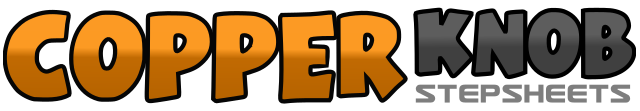 .......Count:32Wall:4Level:Easy Intermediate.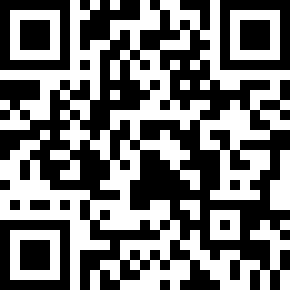 Choreographer:Michele Perron (CAN) - March 2010Michele Perron (CAN) - March 2010Michele Perron (CAN) - March 2010Michele Perron (CAN) - March 2010Michele Perron (CAN) - March 2010.Music:Go Back, Jack - Gare du Nord : (CD: Club Gare du Nord)Go Back, Jack - Gare du Nord : (CD: Club Gare du Nord)Go Back, Jack - Gare du Nord : (CD: Club Gare du Nord)Go Back, Jack - Gare du Nord : (CD: Club Gare du Nord)Go Back, Jack - Gare du Nord : (CD: Club Gare du Nord)........1,2,3RIGHT Step forward, LEFT Lock/Step forward and behind R, RIGHT Step forward4&5LEFT Step forward, RIGHT Lock/Step forward and behind L, LEFT Step forward6,7RIGHT Break/Step forward;  LEFT Recover/Step back8&1Turn 1/4 R with RIGHT Cha Cha side R (R side, L Together, R side) (3 o’clock)2,3LEFT Break/Step across front of L;  HOLD&,4,5RIGHT Step behind R, LEFT Break/Step across front of R, RIGHT Recover/Step behind L6,7LEFT Step side L;  RIGHT Step beside L8&1LEFT Cha Cha side L with 1/4 Turn L (L side, R Together, L Turn) (12 o’clock)2,3RIGHT Break/Step forward;  HOLD&,4,5LEFT Step behind R;  RIGHT Break/Step forward;  LEFT Recover/Step back6,7Turn 1/4 L with RIGHT Step crossed behind L;  LEFT Step side L	 (9 o’clock)8&1RIGHT Crossing Cha side L (R across front of L, L side, R across front of L)2,3Turn 1/4 R with LEFT Step back;  RIGHT Recover/Step forward	 (12 o’clock)4&5Turn 1/2 R with LEFT Cha Cha (L side 1/4 Turn, R across front of L, L back 1/4 Turn) (6 o’clock)6,7,8RIGHT Step back;  LEFT Touch in front of R;  Turn 1/4 L with LEFT Step forward	  (3 o’clock)